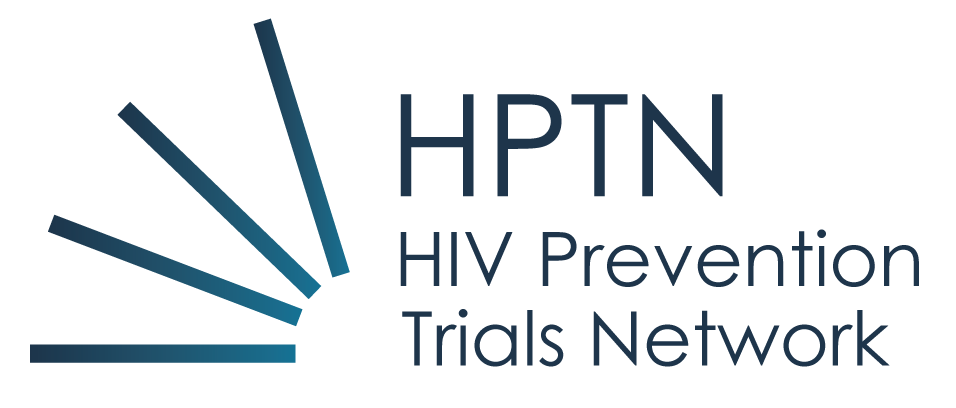 HPTN International Scholars Application ChecklistCohort 6Proposals due for initial review: 5pm ET, Friday, 08 May 2020Full applications due: 5pm ET, Friday, 12 June 2020Application Scholars Program Application Use “lastname_Application ISP C6” This should be in .pdf format Additional copy of project proposalUse “lastname_Project Proposal ISP C6”This should be in .doc formatPHS 398 proposal (a proposal package used by the U.S. NIH for new grants). The file should be all one .pdf and should be titled “lastname_PHS 398 ISP C6”. It should include:	 Signed Face Page Detailed budget This consists of Form Page 4 – two total detailed budgets:one for the first eleven months (Year 1 – 1 Jan 2021 through 30 November 2021)one for the next seven months (Year 2 –1 Dec 2021 through 30 Jun 2022)  Budget justification for each period of performance This should be listed on the “Continuation Format Page” (which is a written justification of Attachment 1, in next section, below)Justifications should be very detailed and thorough; one justification should be submitted for each budget period (total=2) Biographical Sketch format page(s) PHS 398 Other Support page Checklist Form Page Include a copy of your institutional Negotiated Indirect Cost Recovery Agreement 	(NICRA)  Budget (in .pdf, titled “lastname_Attachment 1 ISP C6”) - must be customized for the applicant’s situation and encompass: Salary support up to 30%Fringe benefits as per the Scholar’s institution of origin (if applicable)Travel to the mentor’s location for meetings throughout the 18 months Travel to HPTN Annual Meeting in 2021 and 2022 (dates TBA)Travel to networking/skills-building workshop in Seattle in (Jan) 2021Travel to one other professional/scientific meetingScholar-related expenses that may include books, software, communication, photocopying, and/or a computer or related hardware Additional information: Verification of current human subjects protection (HSP)Use “lastname_HSP ISP C6” Verfication of current good clinical practice (GCP) trainingUse “lastname_GCP ISP C6” The last available financial audit from your institution Use “lastname_Fin Audit ISP C6”Letters of Support must be sent separately, directly to Sherri Johnson (sjohnson@fhi360.org) from the author. Check with proposed HPTN Mentor as to whether s/he has sent letter of       support. Check with current supervisor as to whether s/he has sent letter of support. Check with other recommender as to whether s/he has sent additional letter of      support.Signatures:Scholar applicant name (printed): _________________________________________________Scholar applicant signature: _____________________________________________________Date: _______________________________________________________________________Mentor name (printed): _________________________________________________________Mentor signature: ______________________________________________________________Date: _______________________________________________________________________